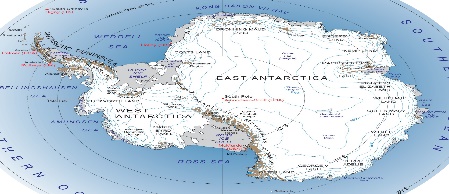 LiteracyActive Literacy & Spelling Writing – Expository - BiographyNovel study – Holes NumeracyAddition & Subtraction Data Handling Multiplication Health and Wellbeing Nutrition RugbySports Hall Athletics Expressive ArtsLandscape Art Seasonal arts & crafts Social Studies2041 School - AntarticaTechnology/ICTSpreadsheets RMEComparing different beliefs & traditions Enterprise Christmas Fayre